(WEB SITE) COUNCIL TAX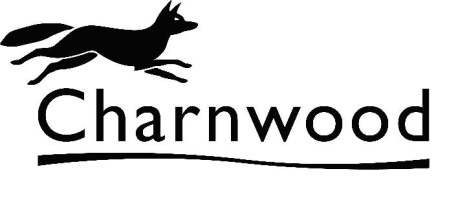 EXEMPTION FORM – GENERALCharnwood B. C.  - Council Tax, TEL: 0345 6091258       FAX: (01509) 634839	   E-MAIL: charnwood.counciltax@secure.capita.co.uk			              	            A. Jarvis, Revenues Manager      This form constitutes an application under Regulation 8 of the Council Tax (Administration & Enforcement) regulations 1992 (SI 1992 No.613).Please read the guidance notes overleaf and declaration below, then complete and sign the form, if appropriate, and return it with any available documentary evidence to support your claim, to Charnwood Borough Council, Council Tax Dept, PO Box 184, Erith, DA8 9EU. If your application is successful you will receive a revised Council Tax bill. In the meantime, bills already issued must be regarded as correct and due for payment as requested.My future intentions in respect of the property, e.g. to be sold, tenanted, owner occupied:I submit the following information and/or evidence in support of my claim:The address of my main residence is: (this must be where you are resident and not just a correspondence address)COUNCIL TAX EXEMPT DWELLINGS - GUIDANCE NOTES & INFORMATIONThese are classes of dwellings which may be exempt from Council Tax (i.e. where no Council Tax is payable). These notes are intended to be used for guidance on completing the Exemption Application form overleaf.  Full details are given in the Council Tax (Exempt Dwellings) Order 1992 and the Council Tax (Exempt Dwellings) (Amendments) Orders 1992, 1993, 1994, 1997, 1998, 1999 and 2000.WHETHER OR NOT THERE IS A LIMIT TO THE EXEMPTION PERIOD, EXEMPTION WILL ONLY CONTINUE WHILE THE CRITERIA  .DefinitionsThe term ‘ ‘unoccupied’ is  not defined in Council Tax legislation. For the purpose of Council Tax Exempt properties, Charnwood Borough Council has adopted the following definition:Unoccupied: - not being anyone’s sole or main residence.If there is any doubt over whether a property is unoccupied, full details must be provided to the Council Tax office for consideration.Data ProtectionFor information about how & why we may process your personal data, your data protection rights or how to contact our data protection officer, please view our Privacy Notice www.chanwood.gov.uk/privacynoticeAccount No:Property Reference:Date:Date:Property Address: I believe that the property shown above falls within Exemption Class:(Enter relevant letter from guidance notes overleaf)Date exemption should begin (i.e. relevant circumstances first applied) :Date exemption should begin (i.e. relevant circumstances first applied) :Date exemption should begin (i.e. relevant circumstances first applied) :Date Property became unoccupied (If applicable):Date Property became unfurnished (If applicable):DECLARATION:I declare that the information given above is correct to the best of my knowledge. I verify that I am the owner or person responsible for the above property and I hereby claim exemption from Council Tax in respect of this property. I undertake to advise the Revenues Manager within 21 days of any change in circumstances affecting exemption entitlement or if ownership of the property passes from me. I understand that it is a criminal offence to receive exemption to which I am not entitled and I also understand that it is an offence to give false information. The latter could make me liable for a penalty of £50 for a first offence and £200 for each subsequent offence.DECLARATION:I declare that the information given above is correct to the best of my knowledge. I verify that I am the owner or person responsible for the above property and I hereby claim exemption from Council Tax in respect of this property. I undertake to advise the Revenues Manager within 21 days of any change in circumstances affecting exemption entitlement or if ownership of the property passes from me. I understand that it is a criminal offence to receive exemption to which I am not entitled and I also understand that it is an offence to give false information. The latter could make me liable for a penalty of £50 for a first offence and £200 for each subsequent offence.DECLARATION:I declare that the information given above is correct to the best of my knowledge. I verify that I am the owner or person responsible for the above property and I hereby claim exemption from Council Tax in respect of this property. I undertake to advise the Revenues Manager within 21 days of any change in circumstances affecting exemption entitlement or if ownership of the property passes from me. I understand that it is a criminal offence to receive exemption to which I am not entitled and I also understand that it is an offence to give false information. The latter could make me liable for a penalty of £50 for a first offence and £200 for each subsequent offence.DECLARATION:I declare that the information given above is correct to the best of my knowledge. I verify that I am the owner or person responsible for the above property and I hereby claim exemption from Council Tax in respect of this property. I undertake to advise the Revenues Manager within 21 days of any change in circumstances affecting exemption entitlement or if ownership of the property passes from me. I understand that it is a criminal offence to receive exemption to which I am not entitled and I also understand that it is an offence to give false information. The latter could make me liable for a penalty of £50 for a first offence and £200 for each subsequent offence.DECLARATION:I declare that the information given above is correct to the best of my knowledge. I verify that I am the owner or person responsible for the above property and I hereby claim exemption from Council Tax in respect of this property. I undertake to advise the Revenues Manager within 21 days of any change in circumstances affecting exemption entitlement or if ownership of the property passes from me. I understand that it is a criminal offence to receive exemption to which I am not entitled and I also understand that it is an offence to give false information. The latter could make me liable for a penalty of £50 for a first offence and £200 for each subsequent offence.Full Name: Date:Date:Signed:TelephoneNumber:Day:Signed:TelephoneNumber:Evening:CLASS                                     DESCRIPTIONMAXIMUM B :A dwelling owned by, and last used for the purposes of a charitable body.6 monthsD :An unoccupied dwelling which would be the sole or main residence of a person who is held in detention, if they were not detained.No limitE :An unoccupied dwelling which was previously the sole or main residence of someone who has since been receiving care and permanently resident in a hospital, residential care home, nursing home, mental nursing home or hostel. The person must be the owner, tenant or contractual licensee of the unoccupied dwelling.No limitF :A dwelling which has remained unoccupied since the death of a person who, at the date of death, had a freehold interest in the dwelling, or a leasehold interest of 6 months or more, and the person liable is liable only in the capacity of executor or administrator. Up to 6 months after probate.G :An unoccupied dwelling where occupation is prohibited by law.No limitH :An unoccupied dwelling which is held available for occupation by a minister of religion, as a residence from which to perform the duties of his office.No limitI :An unoccupied dwelling which was previously the sole or main residence of someone who has since been receiving personal care and permanently resident in another place (i.e. not those listed under Class E). The personal care must be required due to old age, disablement, illness, past or present alcohol or drug dependence or past or present mental disorder.No limitJ : An unoccupied dwelling which was previously the sole or main residence of someone who has since been providing personal care and permanently resident in another place for someone who requires that care due to old age, disablement, illness, past or present alcohol or drug dependence or past or present mental disorder.No limitK :An unoccupied dwelling which was last occupied by the owner who has been a student constantly since last occupying the dwelling, or become a student within 6 weeks of last occupying.No limitL :An unoccupied dwelling where a mortgagee is in possession under the mortgage.No limitM :A dwelling provided predominantly for the accommodation of students, which is owned or managed by an educational institution or charitable body, or where an agreement exists allowing the institution to nominate the majority of people who occupy the accommodation.No limitN :A dwelling occupied solely by students or school/college leavers, including periods during which the student(s) holds the lease, does not occupy but previously used or intends to use the property as term time accommodation.No limitO :A dwelling owned by the Secretary of State for Defence, held as armed forces accommodation.No limitP :A dwelling where at least one person, who would otherwise be liable to pay Council Tax, has a ‘relevant association’ with the forces of a country listed in Part 1 of the Visiting Forces Act 1952.No limitQ :An unoccupied dwelling where a trustee in bankruptcy would otherwise be liable to pay Council Tax. No limitR :A pitch or mooring which is not occupied by a caravan or boat. Effective from 1.4.1994 only.No limitS :A dwelling occupied only by people under 18 years of age. Effective from 1.4.1995 only.No limitT :An unoccupied dwelling which is part of another dwelling (e.g. annex) which cannot be let separately without breaching planning controls. Effective from 1.4.1995 only.No limitU :A dwelling occupied only by a person or persons who are severely mentally impaired. Effective from 1.4.1995 only.No limitV :A dwelling where at least one person, who would otherwise be liable to pay Council Tax, is a diplomat, benefits from diplomatic immunity, or is a specified member of their household, and is not a British citizen or subject, not permanently resident in the UK and has no other sole or main residence in the UK. Effective from 1.4.1997 only.No limitW :A dwelling which is part of another dwelling (e.g. annex) which is occupied by a dependent relative of the resident of other dwelling. Effective from 1.4.1997 only.No limit